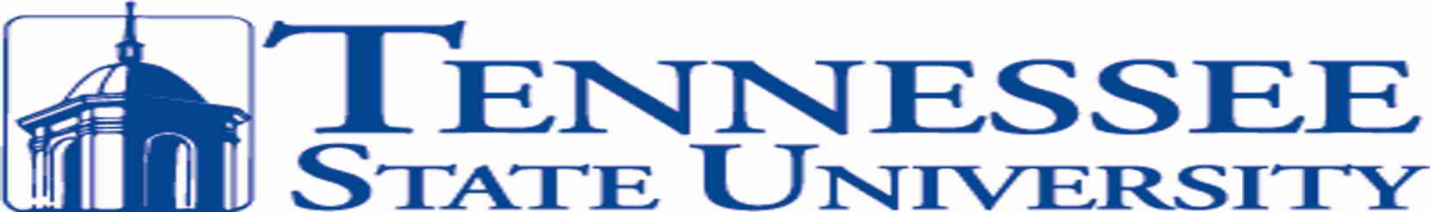 POLICE DEPARTMENTCRIME LOGAUGUST  2014Date and TimeComplaint #TSU - MPDLocationOffense ClassificationDate/TimeOccurredItems(s) Stolen Found/LostStatus8/4/14 100014 TSU 30933645 Walter S Davis BlvdTheft from Building8/3/14 1830-1930FL Driv .LicBank CardOpen8/4/14 134014 TSU 3095Community Farms AreaTrespassing8/4/14 1340N/ASMC x28/4/14 202414 TSU 3097MPD 14-7285833645 Walter S Davis BlvdVandalism Theft from Motor Vehicle8/4/14 1915 hrsBank Card, License, drivers licenseOPEN8/10/14 191514 TSU 3174MPD 14-7461353646 Walter S Davis BlvdTheft from Building08/07/14 0430iPhone4, phone caseOPEN8/12/14 000014-TSU-31863401 Alameda StreetVandalism8/11/14-8/12/14 2130-0700Canvas top of 1995 CamaroOpen8/12/14 000014 TSU 31883401 Alameda StreetBurglaryTheft from Vehicle8/11/14 -8/12/142215-0830Purse and CD’sOpen8/12/14 000014 TSU 31913402 Alameda StreetVandalism8/11/14-8/12/14 2215-12Broke window on vehicleOpen8/13/14 004314 TSU 31933505 Clare AveBurglary8/12/14 2030-2300Apple computer, red clarinet,eyeglassesOpen8/16/14 214014 TSU 32423505 Clare AveDrug Narcotic OffensesLiquor Law ViolationsOther Offenses8/16/14 2140Marijuana, bong, liquor bottle,Digital scaleSMC8/23/14 221514 TSU 33053504 John A Merritt BlvdDrug Narcotic Offense8/23/14 2119Plastic Bong CRO8/23/14 014414 TSU 33113504 John A Merritt BlvdPublic IntoxicationUnderage Possion of Alcohol8/23/14 0144SMC8/23/14 141414 TSU 33193402 Alameda StreetWeapons Violation8/23/14 1229HandgunCA8/23/14 234914 TSU 33273504 John A Merritt BlvdLiquor Law Violation8/23/14 2255hrsAssorted empty liquor bottles SeizedSMCx2